Year 3 plan — Australian Curriculum: ScienceImplementation year: 	School name: Year 3 Science: review for balance and coverage of content descriptionsSource: Australian Curriculum, Assessment and Reporting Authority (ACARA), Australian Curriculum v3.0: Science for Foundation–10 <www.australiancurriculum.edu.au/Science/Curriculum/F-10>.Identify curriculumYear level description(highlighted aspects indicate differences from the previous year level)The Science Inquiry Skills and Science as a Human Endeavour strands are described across a two-year band. In their planning, schools and teachers refer to the expectations outlined in the Achievement Standard and also to the content of the Science Understanding strand for the relevant year level to ensure that these two strands are addressed over the two-year period. The three strands of the curriculum are interrelated and their content is taught in an integrated way. The order and detail in which the content descriptions are organised into teaching/learning programs are decisions to be made by the teacher.Over Years 3 to 6, students develop their understanding of a range of systems operating at different time and geographic scales. In Year 3, students observe heat and its effects on solids and liquids and begin to develop an understanding of energy flows through simple systems. In observing day and night, they develop an appreciation of regular and predictable cycles. Students order their observations by grouping and classifying; in classifying things as living or non-living they begin to recognise that classifications are not always easy to define or apply. They begin to quantify their observations to enable comparison, and learn more sophisticated ways of identifying and representing relationships, including the use of tables and graphs to identify trends. They use their understanding of relationships between components of simple systems to make predictions.The Science Inquiry Skills and Science as a Human Endeavour strands are described across a two-year band. In their planning, schools and teachers refer to the expectations outlined in the Achievement Standard and also to the content of the Science Understanding strand for the relevant year level to ensure that these two strands are addressed over the two-year period. The three strands of the curriculum are interrelated and their content is taught in an integrated way. The order and detail in which the content descriptions are organised into teaching/learning programs are decisions to be made by the teacher.Over Years 3 to 6, students develop their understanding of a range of systems operating at different time and geographic scales. In Year 3, students observe heat and its effects on solids and liquids and begin to develop an understanding of energy flows through simple systems. In observing day and night, they develop an appreciation of regular and predictable cycles. Students order their observations by grouping and classifying; in classifying things as living or non-living they begin to recognise that classifications are not always easy to define or apply. They begin to quantify their observations to enable comparison, and learn more sophisticated ways of identifying and representing relationships, including the use of tables and graphs to identify trends. They use their understanding of relationships between components of simple systems to make predictions.The Science Inquiry Skills and Science as a Human Endeavour strands are described across a two-year band. In their planning, schools and teachers refer to the expectations outlined in the Achievement Standard and also to the content of the Science Understanding strand for the relevant year level to ensure that these two strands are addressed over the two-year period. The three strands of the curriculum are interrelated and their content is taught in an integrated way. The order and detail in which the content descriptions are organised into teaching/learning programs are decisions to be made by the teacher.Over Years 3 to 6, students develop their understanding of a range of systems operating at different time and geographic scales. In Year 3, students observe heat and its effects on solids and liquids and begin to develop an understanding of energy flows through simple systems. In observing day and night, they develop an appreciation of regular and predictable cycles. Students order their observations by grouping and classifying; in classifying things as living or non-living they begin to recognise that classifications are not always easy to define or apply. They begin to quantify their observations to enable comparison, and learn more sophisticated ways of identifying and representing relationships, including the use of tables and graphs to identify trends. They use their understanding of relationships between components of simple systems to make predictions.The Science Inquiry Skills and Science as a Human Endeavour strands are described across a two-year band. In their planning, schools and teachers refer to the expectations outlined in the Achievement Standard and also to the content of the Science Understanding strand for the relevant year level to ensure that these two strands are addressed over the two-year period. The three strands of the curriculum are interrelated and their content is taught in an integrated way. The order and detail in which the content descriptions are organised into teaching/learning programs are decisions to be made by the teacher.Over Years 3 to 6, students develop their understanding of a range of systems operating at different time and geographic scales. In Year 3, students observe heat and its effects on solids and liquids and begin to develop an understanding of energy flows through simple systems. In observing day and night, they develop an appreciation of regular and predictable cycles. Students order their observations by grouping and classifying; in classifying things as living or non-living they begin to recognise that classifications are not always easy to define or apply. They begin to quantify their observations to enable comparison, and learn more sophisticated ways of identifying and representing relationships, including the use of tables and graphs to identify trends. They use their understanding of relationships between components of simple systems to make predictions.The Science Inquiry Skills and Science as a Human Endeavour strands are described across a two-year band. In their planning, schools and teachers refer to the expectations outlined in the Achievement Standard and also to the content of the Science Understanding strand for the relevant year level to ensure that these two strands are addressed over the two-year period. The three strands of the curriculum are interrelated and their content is taught in an integrated way. The order and detail in which the content descriptions are organised into teaching/learning programs are decisions to be made by the teacher.Over Years 3 to 6, students develop their understanding of a range of systems operating at different time and geographic scales. In Year 3, students observe heat and its effects on solids and liquids and begin to develop an understanding of energy flows through simple systems. In observing day and night, they develop an appreciation of regular and predictable cycles. Students order their observations by grouping and classifying; in classifying things as living or non-living they begin to recognise that classifications are not always easy to define or apply. They begin to quantify their observations to enable comparison, and learn more sophisticated ways of identifying and representing relationships, including the use of tables and graphs to identify trends. They use their understanding of relationships between components of simple systems to make predictions.The Science Inquiry Skills and Science as a Human Endeavour strands are described across a two-year band. In their planning, schools and teachers refer to the expectations outlined in the Achievement Standard and also to the content of the Science Understanding strand for the relevant year level to ensure that these two strands are addressed over the two-year period. The three strands of the curriculum are interrelated and their content is taught in an integrated way. The order and detail in which the content descriptions are organised into teaching/learning programs are decisions to be made by the teacher.Over Years 3 to 6, students develop their understanding of a range of systems operating at different time and geographic scales. In Year 3, students observe heat and its effects on solids and liquids and begin to develop an understanding of energy flows through simple systems. In observing day and night, they develop an appreciation of regular and predictable cycles. Students order their observations by grouping and classifying; in classifying things as living or non-living they begin to recognise that classifications are not always easy to define or apply. They begin to quantify their observations to enable comparison, and learn more sophisticated ways of identifying and representing relationships, including the use of tables and graphs to identify trends. They use their understanding of relationships between components of simple systems to make predictions.The Science Inquiry Skills and Science as a Human Endeavour strands are described across a two-year band. In their planning, schools and teachers refer to the expectations outlined in the Achievement Standard and also to the content of the Science Understanding strand for the relevant year level to ensure that these two strands are addressed over the two-year period. The three strands of the curriculum are interrelated and their content is taught in an integrated way. The order and detail in which the content descriptions are organised into teaching/learning programs are decisions to be made by the teacher.Over Years 3 to 6, students develop their understanding of a range of systems operating at different time and geographic scales. In Year 3, students observe heat and its effects on solids and liquids and begin to develop an understanding of energy flows through simple systems. In observing day and night, they develop an appreciation of regular and predictable cycles. Students order their observations by grouping and classifying; in classifying things as living or non-living they begin to recognise that classifications are not always easy to define or apply. They begin to quantify their observations to enable comparison, and learn more sophisticated ways of identifying and representing relationships, including the use of tables and graphs to identify trends. They use their understanding of relationships between components of simple systems to make predictions.The Science Inquiry Skills and Science as a Human Endeavour strands are described across a two-year band. In their planning, schools and teachers refer to the expectations outlined in the Achievement Standard and also to the content of the Science Understanding strand for the relevant year level to ensure that these two strands are addressed over the two-year period. The three strands of the curriculum are interrelated and their content is taught in an integrated way. The order and detail in which the content descriptions are organised into teaching/learning programs are decisions to be made by the teacher.Over Years 3 to 6, students develop their understanding of a range of systems operating at different time and geographic scales. In Year 3, students observe heat and its effects on solids and liquids and begin to develop an understanding of energy flows through simple systems. In observing day and night, they develop an appreciation of regular and predictable cycles. Students order their observations by grouping and classifying; in classifying things as living or non-living they begin to recognise that classifications are not always easy to define or apply. They begin to quantify their observations to enable comparison, and learn more sophisticated ways of identifying and representing relationships, including the use of tables and graphs to identify trends. They use their understanding of relationships between components of simple systems to make predictions.The Science Inquiry Skills and Science as a Human Endeavour strands are described across a two-year band. In their planning, schools and teachers refer to the expectations outlined in the Achievement Standard and also to the content of the Science Understanding strand for the relevant year level to ensure that these two strands are addressed over the two-year period. The three strands of the curriculum are interrelated and their content is taught in an integrated way. The order and detail in which the content descriptions are organised into teaching/learning programs are decisions to be made by the teacher.Over Years 3 to 6, students develop their understanding of a range of systems operating at different time and geographic scales. In Year 3, students observe heat and its effects on solids and liquids and begin to develop an understanding of energy flows through simple systems. In observing day and night, they develop an appreciation of regular and predictable cycles. Students order their observations by grouping and classifying; in classifying things as living or non-living they begin to recognise that classifications are not always easy to define or apply. They begin to quantify their observations to enable comparison, and learn more sophisticated ways of identifying and representing relationships, including the use of tables and graphs to identify trends. They use their understanding of relationships between components of simple systems to make predictions.Identify curriculumAchievement standardBy the end of Year 3, students use their understanding of the movement of the Earth, materials and the behaviour of heat to suggest explanations for everyday observations They describe features common to living things. They describe how they can use science investigations to respond to questions and identify where people use science knowledge in their lives.Students use their experiences to pose questions and predict the outcomes of investigations. They make formal measurements and follow procedures to collect and present observations in a way that helps to answer the investigation questions. Students suggest possible reasons for their findings. They describe how safety and fairness were considered in their investigations. They use diagrams and other representations to communicate their ideas.By the end of Year 3, students use their understanding of the movement of the Earth, materials and the behaviour of heat to suggest explanations for everyday observations They describe features common to living things. They describe how they can use science investigations to respond to questions and identify where people use science knowledge in their lives.Students use their experiences to pose questions and predict the outcomes of investigations. They make formal measurements and follow procedures to collect and present observations in a way that helps to answer the investigation questions. Students suggest possible reasons for their findings. They describe how safety and fairness were considered in their investigations. They use diagrams and other representations to communicate their ideas.By the end of Year 3, students use their understanding of the movement of the Earth, materials and the behaviour of heat to suggest explanations for everyday observations They describe features common to living things. They describe how they can use science investigations to respond to questions and identify where people use science knowledge in their lives.Students use their experiences to pose questions and predict the outcomes of investigations. They make formal measurements and follow procedures to collect and present observations in a way that helps to answer the investigation questions. Students suggest possible reasons for their findings. They describe how safety and fairness were considered in their investigations. They use diagrams and other representations to communicate their ideas.By the end of Year 3, students use their understanding of the movement of the Earth, materials and the behaviour of heat to suggest explanations for everyday observations They describe features common to living things. They describe how they can use science investigations to respond to questions and identify where people use science knowledge in their lives.Students use their experiences to pose questions and predict the outcomes of investigations. They make formal measurements and follow procedures to collect and present observations in a way that helps to answer the investigation questions. Students suggest possible reasons for their findings. They describe how safety and fairness were considered in their investigations. They use diagrams and other representations to communicate their ideas.By the end of Year 3, students use their understanding of the movement of the Earth, materials and the behaviour of heat to suggest explanations for everyday observations They describe features common to living things. They describe how they can use science investigations to respond to questions and identify where people use science knowledge in their lives.Students use their experiences to pose questions and predict the outcomes of investigations. They make formal measurements and follow procedures to collect and present observations in a way that helps to answer the investigation questions. Students suggest possible reasons for their findings. They describe how safety and fairness were considered in their investigations. They use diagrams and other representations to communicate their ideas.By the end of Year 3, students use their understanding of the movement of the Earth, materials and the behaviour of heat to suggest explanations for everyday observations They describe features common to living things. They describe how they can use science investigations to respond to questions and identify where people use science knowledge in their lives.Students use their experiences to pose questions and predict the outcomes of investigations. They make formal measurements and follow procedures to collect and present observations in a way that helps to answer the investigation questions. Students suggest possible reasons for their findings. They describe how safety and fairness were considered in their investigations. They use diagrams and other representations to communicate their ideas.By the end of Year 3, students use their understanding of the movement of the Earth, materials and the behaviour of heat to suggest explanations for everyday observations They describe features common to living things. They describe how they can use science investigations to respond to questions and identify where people use science knowledge in their lives.Students use their experiences to pose questions and predict the outcomes of investigations. They make formal measurements and follow procedures to collect and present observations in a way that helps to answer the investigation questions. Students suggest possible reasons for their findings. They describe how safety and fairness were considered in their investigations. They use diagrams and other representations to communicate their ideas.By the end of Year 3, students use their understanding of the movement of the Earth, materials and the behaviour of heat to suggest explanations for everyday observations They describe features common to living things. They describe how they can use science investigations to respond to questions and identify where people use science knowledge in their lives.Students use their experiences to pose questions and predict the outcomes of investigations. They make formal measurements and follow procedures to collect and present observations in a way that helps to answer the investigation questions. Students suggest possible reasons for their findings. They describe how safety and fairness were considered in their investigations. They use diagrams and other representations to communicate their ideas.By the end of Year 3, students use their understanding of the movement of the Earth, materials and the behaviour of heat to suggest explanations for everyday observations They describe features common to living things. They describe how they can use science investigations to respond to questions and identify where people use science knowledge in their lives.Students use their experiences to pose questions and predict the outcomes of investigations. They make formal measurements and follow procedures to collect and present observations in a way that helps to answer the investigation questions. Students suggest possible reasons for their findings. They describe how safety and fairness were considered in their investigations. They use diagrams and other representations to communicate their ideas.Identify curriculumAchievement standardSource: Australian Curriculum, Assessment and Reporting Authority (ACARA), Australian Curriculum v3.0: Science for Foundation–10 <www.australiancurriculum.edu.au/Science/Curriculum/F-10>.Source: Australian Curriculum, Assessment and Reporting Authority (ACARA), Australian Curriculum v3.0: Science for Foundation–10 <www.australiancurriculum.edu.au/Science/Curriculum/F-10>.Source: Australian Curriculum, Assessment and Reporting Authority (ACARA), Australian Curriculum v3.0: Science for Foundation–10 <www.australiancurriculum.edu.au/Science/Curriculum/F-10>.Source: Australian Curriculum, Assessment and Reporting Authority (ACARA), Australian Curriculum v3.0: Science for Foundation–10 <www.australiancurriculum.edu.au/Science/Curriculum/F-10>.Source: Australian Curriculum, Assessment and Reporting Authority (ACARA), Australian Curriculum v3.0: Science for Foundation–10 <www.australiancurriculum.edu.au/Science/Curriculum/F-10>.Source: Australian Curriculum, Assessment and Reporting Authority (ACARA), Australian Curriculum v3.0: Science for Foundation–10 <www.australiancurriculum.edu.au/Science/Curriculum/F-10>.Source: Australian Curriculum, Assessment and Reporting Authority (ACARA), Australian Curriculum v3.0: Science for Foundation–10 <www.australiancurriculum.edu.au/Science/Curriculum/F-10>.Source: Australian Curriculum, Assessment and Reporting Authority (ACARA), Australian Curriculum v3.0: Science for Foundation–10 <www.australiancurriculum.edu.au/Science/Curriculum/F-10>.Source: Australian Curriculum, Assessment and Reporting Authority (ACARA), Australian Curriculum v3.0: Science for Foundation–10 <www.australiancurriculum.edu.au/Science/Curriculum/F-10>.Teaching and learningTerm overviewTerm 1Term 1Term 2Term 2Term 3Term 3Term 4Term 4Term 4Teaching and learningTerm overviewIs it living?During this term students make predictions and describe patterns and relationships as they investigate living and non-living things.Students will:recognise the characteristics of living thingsdistinguish living things from non-living thingsappreciate the difference between 
non-living things and things that were once livingsort living and non-living things based on observable characteristicsidentify questions in familiar contexts that can be investigated scientifically make predictions and compare results with predictionsrecord and present observations in tables and column graphsrepresent and communicate ideas using labelled diagrams and simple reportsunderstand the effects of their actions on living thingsresearch Aboriginal and Torres Strait Islander peoples’ knowledge of the local natural environment, such as the characteristics of plants and animals.Is it living?During this term students make predictions and describe patterns and relationships as they investigate living and non-living things.Students will:recognise the characteristics of living thingsdistinguish living things from non-living thingsappreciate the difference between 
non-living things and things that were once livingsort living and non-living things based on observable characteristicsidentify questions in familiar contexts that can be investigated scientifically make predictions and compare results with predictionsrecord and present observations in tables and column graphsrepresent and communicate ideas using labelled diagrams and simple reportsunderstand the effects of their actions on living thingsresearch Aboriginal and Torres Strait Islander peoples’ knowledge of the local natural environment, such as the characteristics of plants and animals.Spinning EarthDuring this term students recognise that observation is an important part of exploring and investigating the things and places around us. Students will: investigate the position of the Earth and sun in the solar system and recognise the sun as a source of lightmodel the relative sizes of the Earth, sun and moonappreciate that the Earth rotates once each day and that the sun does not moveexplore the relationship between the Earth and sun and how this gives day and night across the worldwork in groups to plan and safely carry out simple investigationsmake and record observations and measurements in tables and column graphscompare results with predictions, suggesting possible reasons for findingsrepresent and communicate ideas using labelled diagrams, models and simple reportsresearch how knowledge of astronomy has been used by some Aboriginal and Torres Strait Islander peoples.Spinning EarthDuring this term students recognise that observation is an important part of exploring and investigating the things and places around us. Students will: investigate the position of the Earth and sun in the solar system and recognise the sun as a source of lightmodel the relative sizes of the Earth, sun and moonappreciate that the Earth rotates once each day and that the sun does not moveexplore the relationship between the Earth and sun and how this gives day and night across the worldwork in groups to plan and safely carry out simple investigationsmake and record observations and measurements in tables and column graphscompare results with predictions, suggesting possible reasons for findingsrepresent and communicate ideas using labelled diagrams, models and simple reportsresearch how knowledge of astronomy has been used by some Aboriginal and Torres Strait Islander peoples.Exemplar unit: Hot stuffDuring this term students investigate how Science knowledge helps people to understand the effects of their actions.  Students will:describe ways that heat is producedidentify changes that occur in everyday situations due to heatingexplore how heat is transferred through solids and liquidsidentify questions in familiar contexts that can be investigated scientifically and predict what might happenwork in groups to plan and discuss things that might happen during an investigationwork in groups, with teacher guidance, to safely carry out simple investigationsmake and then record observations and measurements in tables and column graphsidentify and describe patterns from column graphs and relate to everyday experiencesreflect on the investigationappreciate the need for a fair testrepresent and communicate ideas using labelled diagrams, procedures, cut-away diagrams, models and/or simple reportsunderstand how science knowledge can impact on everyday situations and decisions.Exemplar unit: Hot stuffDuring this term students investigate how Science knowledge helps people to understand the effects of their actions.  Students will:describe ways that heat is producedidentify changes that occur in everyday situations due to heatingexplore how heat is transferred through solids and liquidsidentify questions in familiar contexts that can be investigated scientifically and predict what might happenwork in groups to plan and discuss things that might happen during an investigationwork in groups, with teacher guidance, to safely carry out simple investigationsmake and then record observations and measurements in tables and column graphsidentify and describe patterns from column graphs and relate to everyday experiencesreflect on the investigationappreciate the need for a fair testrepresent and communicate ideas using labelled diagrams, procedures, cut-away diagrams, models and/or simple reportsunderstand how science knowledge can impact on everyday situations and decisions.What’s the matter?During this term students explore the observable characteristics of liquids and solids as they make predictions and describe patterns and relationships. They understand why particular materials are chosen by product designers as insulators.Students will:revise (from Term 3) how heat is transferred through solids and liquidsinvestigate how solids and liquids change when temperature increases and decreasesinvestigate the best materials to be used as insulatorsidentify questions in familiar contexts that can be investigated scientifically and predict what might happenwork in groups to plan and discuss things that might happen during an investigationsuggest ways to plan and conduct safe and fair investigations about the characteristics of liquids and solidswork in groups, with teacher guidance, to safely carry out simple investigationsmake and then record observations and measurements in tables and column graphsidentify patterns from column graphsreflect on the investigation and appreciate the need for a fair testrepresent and communicate ideas using labelled diagrams, models and simple reports.What’s the matter?During this term students explore the observable characteristics of liquids and solids as they make predictions and describe patterns and relationships. They understand why particular materials are chosen by product designers as insulators.Students will:revise (from Term 3) how heat is transferred through solids and liquidsinvestigate how solids and liquids change when temperature increases and decreasesinvestigate the best materials to be used as insulatorsidentify questions in familiar contexts that can be investigated scientifically and predict what might happenwork in groups to plan and discuss things that might happen during an investigationsuggest ways to plan and conduct safe and fair investigations about the characteristics of liquids and solidswork in groups, with teacher guidance, to safely carry out simple investigationsmake and then record observations and measurements in tables and column graphsidentify patterns from column graphsreflect on the investigation and appreciate the need for a fair testrepresent and communicate ideas using labelled diagrams, models and simple reports.What’s the matter?During this term students explore the observable characteristics of liquids and solids as they make predictions and describe patterns and relationships. They understand why particular materials are chosen by product designers as insulators.Students will:revise (from Term 3) how heat is transferred through solids and liquidsinvestigate how solids and liquids change when temperature increases and decreasesinvestigate the best materials to be used as insulatorsidentify questions in familiar contexts that can be investigated scientifically and predict what might happenwork in groups to plan and discuss things that might happen during an investigationsuggest ways to plan and conduct safe and fair investigations about the characteristics of liquids and solidswork in groups, with teacher guidance, to safely carry out simple investigationsmake and then record observations and measurements in tables and column graphsidentify patterns from column graphsreflect on the investigation and appreciate the need for a fair testrepresent and communicate ideas using labelled diagrams, models and simple reports.Teaching and learningAboriginal and Torres Strait Islander perspectivesScience provides opportunities for students to strengthen their appreciation and understanding of Aboriginal peoples and Torres Strait Islander peoples and their living cultures. Specific content and skills within relevant sections of the curriculum can be drawn upon to encourage engagement with:Aboriginal and Torres Strait Islander frameworks of knowing and ways of learningIndigenous contexts in which Aboriginal and Torres Strait Islander peoples liveAboriginal peoples’ and Torres Strait Islander peoples’ contributions to Australian society and cultures.Science provides opportunities to explore aspects of Australian Indigenous knowing with connection to, and guidance from, the communities who own them. Using a respectful inquiry approach, students have the opportunity to explore non-Indigenous science interpretations of Aboriginal and Torres Strait Islander lifestyles including knowledge of natural phenomena; native flora and fauna; and land, water and waste management. Using an inquiry approach enables students to learn science in contexts that are valued by Aboriginal and Torres Strait Islander students, their peers and communities, acknowledging their values and approaches to learning.Science provides opportunities for students to strengthen their appreciation and understanding of Aboriginal peoples and Torres Strait Islander peoples and their living cultures. Specific content and skills within relevant sections of the curriculum can be drawn upon to encourage engagement with:Aboriginal and Torres Strait Islander frameworks of knowing and ways of learningIndigenous contexts in which Aboriginal and Torres Strait Islander peoples liveAboriginal peoples’ and Torres Strait Islander peoples’ contributions to Australian society and cultures.Science provides opportunities to explore aspects of Australian Indigenous knowing with connection to, and guidance from, the communities who own them. Using a respectful inquiry approach, students have the opportunity to explore non-Indigenous science interpretations of Aboriginal and Torres Strait Islander lifestyles including knowledge of natural phenomena; native flora and fauna; and land, water and waste management. Using an inquiry approach enables students to learn science in contexts that are valued by Aboriginal and Torres Strait Islander students, their peers and communities, acknowledging their values and approaches to learning.Science provides opportunities for students to strengthen their appreciation and understanding of Aboriginal peoples and Torres Strait Islander peoples and their living cultures. Specific content and skills within relevant sections of the curriculum can be drawn upon to encourage engagement with:Aboriginal and Torres Strait Islander frameworks of knowing and ways of learningIndigenous contexts in which Aboriginal and Torres Strait Islander peoples liveAboriginal peoples’ and Torres Strait Islander peoples’ contributions to Australian society and cultures.Science provides opportunities to explore aspects of Australian Indigenous knowing with connection to, and guidance from, the communities who own them. Using a respectful inquiry approach, students have the opportunity to explore non-Indigenous science interpretations of Aboriginal and Torres Strait Islander lifestyles including knowledge of natural phenomena; native flora and fauna; and land, water and waste management. Using an inquiry approach enables students to learn science in contexts that are valued by Aboriginal and Torres Strait Islander students, their peers and communities, acknowledging their values and approaches to learning.Science provides opportunities for students to strengthen their appreciation and understanding of Aboriginal peoples and Torres Strait Islander peoples and their living cultures. Specific content and skills within relevant sections of the curriculum can be drawn upon to encourage engagement with:Aboriginal and Torres Strait Islander frameworks of knowing and ways of learningIndigenous contexts in which Aboriginal and Torres Strait Islander peoples liveAboriginal peoples’ and Torres Strait Islander peoples’ contributions to Australian society and cultures.Science provides opportunities to explore aspects of Australian Indigenous knowing with connection to, and guidance from, the communities who own them. Using a respectful inquiry approach, students have the opportunity to explore non-Indigenous science interpretations of Aboriginal and Torres Strait Islander lifestyles including knowledge of natural phenomena; native flora and fauna; and land, water and waste management. Using an inquiry approach enables students to learn science in contexts that are valued by Aboriginal and Torres Strait Islander students, their peers and communities, acknowledging their values and approaches to learning.Science provides opportunities for students to strengthen their appreciation and understanding of Aboriginal peoples and Torres Strait Islander peoples and their living cultures. Specific content and skills within relevant sections of the curriculum can be drawn upon to encourage engagement with:Aboriginal and Torres Strait Islander frameworks of knowing and ways of learningIndigenous contexts in which Aboriginal and Torres Strait Islander peoples liveAboriginal peoples’ and Torres Strait Islander peoples’ contributions to Australian society and cultures.Science provides opportunities to explore aspects of Australian Indigenous knowing with connection to, and guidance from, the communities who own them. Using a respectful inquiry approach, students have the opportunity to explore non-Indigenous science interpretations of Aboriginal and Torres Strait Islander lifestyles including knowledge of natural phenomena; native flora and fauna; and land, water and waste management. Using an inquiry approach enables students to learn science in contexts that are valued by Aboriginal and Torres Strait Islander students, their peers and communities, acknowledging their values and approaches to learning.Science provides opportunities for students to strengthen their appreciation and understanding of Aboriginal peoples and Torres Strait Islander peoples and their living cultures. Specific content and skills within relevant sections of the curriculum can be drawn upon to encourage engagement with:Aboriginal and Torres Strait Islander frameworks of knowing and ways of learningIndigenous contexts in which Aboriginal and Torres Strait Islander peoples liveAboriginal peoples’ and Torres Strait Islander peoples’ contributions to Australian society and cultures.Science provides opportunities to explore aspects of Australian Indigenous knowing with connection to, and guidance from, the communities who own them. Using a respectful inquiry approach, students have the opportunity to explore non-Indigenous science interpretations of Aboriginal and Torres Strait Islander lifestyles including knowledge of natural phenomena; native flora and fauna; and land, water and waste management. Using an inquiry approach enables students to learn science in contexts that are valued by Aboriginal and Torres Strait Islander students, their peers and communities, acknowledging their values and approaches to learning.Science provides opportunities for students to strengthen their appreciation and understanding of Aboriginal peoples and Torres Strait Islander peoples and their living cultures. Specific content and skills within relevant sections of the curriculum can be drawn upon to encourage engagement with:Aboriginal and Torres Strait Islander frameworks of knowing and ways of learningIndigenous contexts in which Aboriginal and Torres Strait Islander peoples liveAboriginal peoples’ and Torres Strait Islander peoples’ contributions to Australian society and cultures.Science provides opportunities to explore aspects of Australian Indigenous knowing with connection to, and guidance from, the communities who own them. Using a respectful inquiry approach, students have the opportunity to explore non-Indigenous science interpretations of Aboriginal and Torres Strait Islander lifestyles including knowledge of natural phenomena; native flora and fauna; and land, water and waste management. Using an inquiry approach enables students to learn science in contexts that are valued by Aboriginal and Torres Strait Islander students, their peers and communities, acknowledging their values and approaches to learning.Science provides opportunities for students to strengthen their appreciation and understanding of Aboriginal peoples and Torres Strait Islander peoples and their living cultures. Specific content and skills within relevant sections of the curriculum can be drawn upon to encourage engagement with:Aboriginal and Torres Strait Islander frameworks of knowing and ways of learningIndigenous contexts in which Aboriginal and Torres Strait Islander peoples liveAboriginal peoples’ and Torres Strait Islander peoples’ contributions to Australian society and cultures.Science provides opportunities to explore aspects of Australian Indigenous knowing with connection to, and guidance from, the communities who own them. Using a respectful inquiry approach, students have the opportunity to explore non-Indigenous science interpretations of Aboriginal and Torres Strait Islander lifestyles including knowledge of natural phenomena; native flora and fauna; and land, water and waste management. Using an inquiry approach enables students to learn science in contexts that are valued by Aboriginal and Torres Strait Islander students, their peers and communities, acknowledging their values and approaches to learning.Science provides opportunities for students to strengthen their appreciation and understanding of Aboriginal peoples and Torres Strait Islander peoples and their living cultures. Specific content and skills within relevant sections of the curriculum can be drawn upon to encourage engagement with:Aboriginal and Torres Strait Islander frameworks of knowing and ways of learningIndigenous contexts in which Aboriginal and Torres Strait Islander peoples liveAboriginal peoples’ and Torres Strait Islander peoples’ contributions to Australian society and cultures.Science provides opportunities to explore aspects of Australian Indigenous knowing with connection to, and guidance from, the communities who own them. Using a respectful inquiry approach, students have the opportunity to explore non-Indigenous science interpretations of Aboriginal and Torres Strait Islander lifestyles including knowledge of natural phenomena; native flora and fauna; and land, water and waste management. Using an inquiry approach enables students to learn science in contexts that are valued by Aboriginal and Torres Strait Islander students, their peers and communities, acknowledging their values and approaches to learning.Teaching and learningGeneral capabilities and cross-curriculum prioritiesOpportunities to engage with: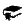 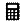 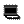 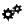 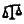 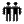 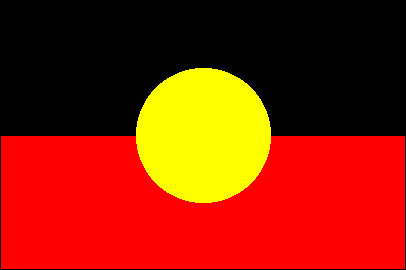 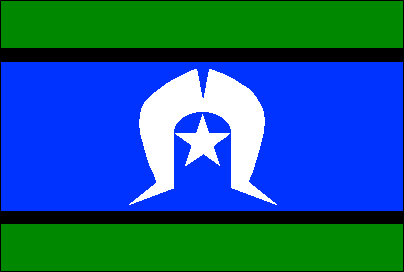 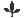 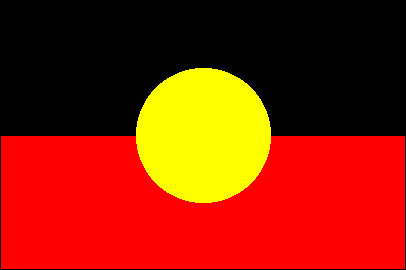 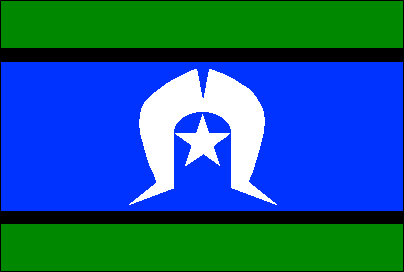 Opportunities to engage with:Opportunities to engage with:Opportunities to engage with:Opportunities to engage with:Opportunities to engage with:Opportunities to engage with:Opportunities to engage with:Opportunities to engage with:Teaching and learningKey to general capabilities and cross-curriculum priorities Literacy   Numeracy   ICT capability   Critical and creative thinking   Ethical behaviour   Personal and social capability   Intercultural understanding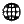  Aboriginal and Torres Strait Islander histories and cultures   Asia and Australia’s engagement with Asia   Sustainability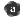  Literacy   Numeracy   ICT capability   Critical and creative thinking   Ethical behaviour   Personal and social capability   Intercultural understanding Aboriginal and Torres Strait Islander histories and cultures   Asia and Australia’s engagement with Asia   Sustainability Literacy   Numeracy   ICT capability   Critical and creative thinking   Ethical behaviour   Personal and social capability   Intercultural understanding Aboriginal and Torres Strait Islander histories and cultures   Asia and Australia’s engagement with Asia   Sustainability Literacy   Numeracy   ICT capability   Critical and creative thinking   Ethical behaviour   Personal and social capability   Intercultural understanding Aboriginal and Torres Strait Islander histories and cultures   Asia and Australia’s engagement with Asia   Sustainability Literacy   Numeracy   ICT capability   Critical and creative thinking   Ethical behaviour   Personal and social capability   Intercultural understanding Aboriginal and Torres Strait Islander histories and cultures   Asia and Australia’s engagement with Asia   Sustainability Literacy   Numeracy   ICT capability   Critical and creative thinking   Ethical behaviour   Personal and social capability   Intercultural understanding Aboriginal and Torres Strait Islander histories and cultures   Asia and Australia’s engagement with Asia   Sustainability Literacy   Numeracy   ICT capability   Critical and creative thinking   Ethical behaviour   Personal and social capability   Intercultural understanding Aboriginal and Torres Strait Islander histories and cultures   Asia and Australia’s engagement with Asia   Sustainability Literacy   Numeracy   ICT capability   Critical and creative thinking   Ethical behaviour   Personal and social capability   Intercultural understanding Aboriginal and Torres Strait Islander histories and cultures   Asia and Australia’s engagement with Asia   Sustainability Literacy   Numeracy   ICT capability   Critical and creative thinking   Ethical behaviour   Personal and social capability   Intercultural understanding Aboriginal and Torres Strait Islander histories and cultures   Asia and Australia’s engagement with Asia   SustainabilityDevelop assessmentAssessmentFor advice and guidelines on assessment, see: www.qsa.qld.edu.auA folio is a targeted selection of evidence of student learning and includes a range of responses to a variety of assessment techniques. A folio is used to make an overall on-balance judgment about student achievement and progress at appropriate points and informs the reporting process.A folio is a targeted selection of evidence of student learning and includes a range of responses to a variety of assessment techniques. A folio is used to make an overall on-balance judgment about student achievement and progress at appropriate points and informs the reporting process.A folio is a targeted selection of evidence of student learning and includes a range of responses to a variety of assessment techniques. A folio is used to make an overall on-balance judgment about student achievement and progress at appropriate points and informs the reporting process.A folio is a targeted selection of evidence of student learning and includes a range of responses to a variety of assessment techniques. A folio is used to make an overall on-balance judgment about student achievement and progress at appropriate points and informs the reporting process.A folio is a targeted selection of evidence of student learning and includes a range of responses to a variety of assessment techniques. A folio is used to make an overall on-balance judgment about student achievement and progress at appropriate points and informs the reporting process.A folio is a targeted selection of evidence of student learning and includes a range of responses to a variety of assessment techniques. A folio is used to make an overall on-balance judgment about student achievement and progress at appropriate points and informs the reporting process.A folio is a targeted selection of evidence of student learning and includes a range of responses to a variety of assessment techniques. A folio is used to make an overall on-balance judgment about student achievement and progress at appropriate points and informs the reporting process.A folio is a targeted selection of evidence of student learning and includes a range of responses to a variety of assessment techniques. A folio is used to make an overall on-balance judgment about student achievement and progress at appropriate points and informs the reporting process.A folio is a targeted selection of evidence of student learning and includes a range of responses to a variety of assessment techniques. A folio is used to make an overall on-balance judgment about student achievement and progress at appropriate points and informs the reporting process.Develop assessmentAssessmentFor advice and guidelines on assessment, see: www.qsa.qld.edu.auTerm 1Term 1Term 2Term 2Term 3Term 3Term 4Term 4Term 4Develop assessmentAssessmentFor advice and guidelines on assessment, see: www.qsa.qld.edu.auWeekAssessment instrumentWeekAssessment instrumentWeekAssessment instrumentWeekAssessment instrumentAssessment instrumentDevelop assessmentAssessmentFor advice and guidelines on assessment, see: www.qsa.qld.edu.au1Supervised assessment: Short response (Written)Identify current knowledge with a diagnostic tool at the beginning of the unit and use formatively to consolidate and build upon prior knowledge.2–10Collection of work (Written) science journal entriespredictionsobservationslabelled diagramsgraphs and tablessimple explanations simple reports2–10Collection of work (Written) science journal entriespredictionsobservationslabelled diagramsgraphs and tablessimple explanations simple reports2–102–10Collection of work (Written) science journal entriespredictionsobservationslabelled diagramsgraphs and tablessimple explanations simple reportsDevelop assessmentAssessmentFor advice and guidelines on assessment, see: www.qsa.qld.edu.au2–10Collection of work (Written) science journal entriespredictionsobservationslabelled diagramsgraphs and tablessimple explanationssimple reports5–7Experimental investigation: Model design and explanation (Multimodal)Construct a sundial and investigate how it works and how the shadows it forms change throughout the day.The assessment package Measuring shadows in the QSA Assessment Bank could be used as assessment in this unit.6–10Experimental investigation: Scientific report (Written)Plan and conduct an investigation to answer the question: Does the size of a piece of food affect how quickly it cooks?6–86–8Experimental investigation: Scientific report (Written)Plan and conduct an investigation to answer the question: How can I slow down the process of a solid becoming a liquid?Develop assessmentAssessmentFor advice and guidelines on assessment, see: www.qsa.qld.edu.au4–5Research: Report (Written)Complete a checklist of the characteristics of living things found in the outdoor school environment. Determine if the things located during the audit were living or 
non-living.5–7Experimental investigation: Model design and explanation (Multimodal)Construct a sundial and investigate how it works and how the shadows it forms change throughout the day.The assessment package Measuring shadows in the QSA Assessment Bank could be used as assessment in this unit.6–10Experimental investigation: Scientific report (Written)Plan and conduct an investigation to answer the question: Does the size of a piece of food affect how quickly it cooks?99Supervised assessment: Short responses (Written)Heat transfer and the resulting changes in states of matter are displayed in a concept cartoon.Choose and justify the best explanation for the scenario. Make judgments and use feedbackModerationTeachers develop tasks and plan units.Teachers co-mark tasks to ensure consistency of judgments.Teachers develop tasks and plan units.Teachers co-mark tasks to ensure consistency of judgments.Teachers develop tasks and plan units.Teachers choose A–E samples of student work that link to the standards to calibrate before marking tasks. They moderate to ensure consistency of judgments.Teachers select representative folios and meet to ensure consistency of judgments before marking tasks.Teachers develop tasks and plan units.Teachers choose A–E samples of student work that link to the standards to calibrate before marking tasks. They moderate to ensure consistency of judgments.Teachers select representative folios and meet to ensure consistency of judgments before marking tasks.Teachers develop tasks and plan units.Teachers moderate to ensure consistency of judgments.Teachers develop tasks and plan units.Teachers moderate to ensure consistency of judgments.Teachers develop tasks and plan units.Teachers select representative folios and meet to ensure consistency of judgments before marking tasks.Teachers develop tasks and plan units.Teachers select representative folios and meet to ensure consistency of judgments before marking tasks.Teachers develop tasks and plan units.Teachers select representative folios and meet to ensure consistency of judgments before marking tasks.Science Understanding1234Biological sciencesBiological sciencesBiological sciencesBiological sciencesBiological sciencesLiving things can be grouped on the basis of observable features and can be distinguished from non-living things (ACSSU044)Chemical sciencesChemical sciencesChemical sciencesChemical sciencesChemical sciencesA change of state between solid and liquid can be caused by adding or removing heat (ACSSU046)Earth and space sciencesEarth and space sciencesEarth and space sciencesEarth and space sciencesEarth and space sciencesEarth’s rotation on its axis causes regular changes, including night and day (ACSSU048)Physical sciencesPhysical sciencesPhysical sciencesPhysical sciencesPhysical sciencesHeat can be produced in many ways and can move from one object to another (ACSSU049)Science as a Human Endeavour1234Nature and development of scienceNature and development of scienceNature and development of scienceNature and development of scienceNature and development of scienceScience involves making predictions and describing patterns and relationships (ACSHE050)Use and influence of scienceUse and influence of scienceUse and influence of scienceUse and influence of scienceUse and influence of scienceScience knowledge helps people to understand the effect of their actions (ACSHE051)Science Inquiry Skills1234Questioning and predictingQuestioning and predictingQuestioning and predictingQuestioning and predictingQuestioning and predictingWith guidance, identify questions in familiar contexts that can be investigated scientifically and predict what might happen based on prior knowledge (ACSIS053)Planning and conductingPlanning and conductingPlanning and conductingPlanning and conductingPlanning and conductingSuggest ways to plan and conduct investigations to find answers to questions (ACSIS054)Safely use appropriate materials, tools or equipment to make and record observations, using formal measurements and digital technologies as appropriate (ACSIS055)Processing and analysing data and informationProcessing and analysing data and informationProcessing and analysing data and informationProcessing and analysing data and informationProcessing and analysing data and informationUse a range of methods including tables and simple column graphs to represent data and to identify patterns and trends (ACSIS057)Compare results with predictions, suggesting possible reasons for findings (ACSIS215)EvaluatingEvaluatingEvaluatingEvaluatingEvaluatingReflect on the investigation, including whether a test was fair or not (ACSIS058)CommunicatingCommunicatingCommunicatingCommunicatingCommunicatingRepresent and communicate ideas and findings in a variety of ways such as diagrams, physical representations and simple reports (ACSIS060)